«Классный час к 1 сентября в 9А классе"Мы снова вместе - это здорово!" Цель: формирование сплоченного коллектива и восстановление доброжелательного, благоприятного микроклимата внутри классного коллектива после продолжительного отдыха.Задачи: дать возможность каждому ученику класса почувствовать себя уверенно и комфортно в кругу своих одноклассников; понять значимость друг друга и коллектива, настроиться на новый учебный год.Доска украшается картинками-буквами «1 сентября» и словом «класс» с восклицательным знаком (к нему позже прикрепляется цифра 9) Необходимый инвентарь:-Камень вырезанный из картона  с надписями: - направо пойдешь - в 10-й попадёшь, налево пойдешь - в ССУ попадешь, прямо пойдешь - ??????- «стрелы судьбы» сделанные из бумаги;-«девятка», ладошки, вырезанные из бумаги; - картинка чемодана.Учитель:Вот и снова 1-е сентября… Еще раз здравствуйте, дорогие мои девятиклассники,  поздравляю вас с началом нового учебного года, переломного года в вашей школьной жизни. Не знаю, как вы, но я испытываю такое забытое смешение чувств: приятное праздничное волнение, радость встречи с вами после долгой разлуки, ожидание чего-то нового…Думаю, причина этому – НАИВАЖНЕЙШЕЕ событие: вы стали старшеклассниками! И все наши мысли сегодня устремлены в будущее! В будущее не только каждого из нас, но и в будущее России!Желаю вам успешно сдать ОГЭ и правильно сделать самый первый самый значимый выбор в своей жизни: остаться в школе и пойти в 10 класс, либо покинуть стены школы и получать дальнейшее образование за ее пределами.Школьная жизнь как сказка, выражаясь современным языком, чем дальше, тем страшнее. И сейчас вы стоите на перекрестке выбора своего жизненного пути, как в сказке помните: налево пойдешь….Вот и вам предстоит сделать этот нелегкий выбор,  получайте свои «стрелы судьбы» да не палите куда попало, а стреляйте со смыслом, со знанием дела. Итак, раз, два, три…. (ученики приклеивают  стрелы в том направлении, как хотят поступить по окончании 9 класса)Посмотрим, посмотрим, что же мы имеем на сегодняшний день:____ человек хотели бы остаться в школе и пойти в 10 класс_____ человек намерены покинуть стены школы и продолжить обучение за ее пределами, при условии, что сдадут ОГЭ соответственно _____еще не знают, как поступят.Я хочу, чтобы вы помнили, что до принятия решения у вас еще есть время, а именно: 264 дня, чтобы сделать свой главный выбор, главное чтобы он был правильный. Послушайте притчу про правильный выбор: Ученик пришел к своему духовному наставнику и говорит:— Учитель, помоги мне! Я хочу быть мудрым и успешным человеком. Но у меня ничего не получается!Учитель решил разобраться в ситуации и узнать подробнее, в чем причина таких мыслей:— Почему ты так решил? — спросил учитель.— Мне не хватает в жизни мудрости. Многие решения, которые я принимаю, к сожалению, оказываются не верными. Вот, например, месяц назад передо мной был выбор, куда поехать на отдых: в горы или к морю.— И что же ты выбрал?— Я поехал в горы.— Отличное решение, — сказал учитель.— Я тоже так думал, — вздохнул ученик. — Но весь месяц моего отдыха в горах шёл дождь. А мои друзья тем временем отлично отдохнули у моря. И почему я не поехал вместе с ними?— И такие ситуации очень часто происходят в моей жизни, — продолжал ученик. — Учитель, подскажи, как мне стать мудрее?Учитель подумал и ответил:— Это очень легко: просто поверь в свой выбор! Любое решение, которое мы принимаем — правильное! Ты же не знаешь, что могло случиться с тобой у моря. Возможно, ты бы подхватил какую-нибудь болезнь и пролежал бы весь отдых в постели. Всё очень относительно. В любом случае, главное всегда занимать активную позицию и принимать хоть какое-то решение. Любое решение лучше, чем отсутствие всякого решения! Мы никогда не узнаем, лучше ли та дорога, на которую мы не свернули.Учитель:Самый первый шаг как граждане России вы уже сделали, получив паспорт. А в этом году вы сможете сделать первый весомый вклад в будущее России: получить первый документ об образовании – аттестат!Задачи перед вами год ставит важные, но посильные. Многое будет зависеть от вашего старания, целеустремлённости и трудолюбия.Итак, вы собрались в дальнюю дорогу, которая называется "старшая школа”. Вот у нас чемодан. Давайте его соберем. Подумайте, что нужно взять с собой для успешного завершения пути под названием «Девятый класс». Нужно написать это на карточках и положить в чемодан. Постарайтесь, чтобы чемодан был как можно более полным. …. (ученики пишут на листочках всё, то считают нужным взять с собой в путь и «пакуют» чемодан)Учитель:Учёба, здравствуй! Школа, здравствуй!И вновь идём за знаниями в поход!Сегодня праздник! Школьный праздник!Встречаем мы 9-й свой учебный год!На доску учитель прикрепляет цифру 9.(Я приготовила цифру, которая «заполнена» воздушными шариками. Именно на ее обороте в день Последнего Звонка мы все дружно напишем «пожелания себе» перед экзаменами и запустим в небо на воздушных шарах, но… ребята еще об этом не догадываются, это произойдёт 25 мая 2022 года…)Учитель:«Девятка» в нумерологии является одним из самых особенных чисел. В Древней Греции было именно 9 муз, Также удивительным фактом является то, что у кошек (по поверьям) девять жизней, Уникальное явление — Великий парад планет, когда выстраиваются в один ряд девять планет солнечной системы (это редчайшее явление происходит примерно раз в 25 тысяч лет), Девятый вал — самая большая и сильная волна, роковая для мореплавателей, так называемое «Проклятие девятой симфонии» — это суеверие, о том, что любой из композиторов, после написания 9-й симфонии, умирает, Оказывается, у древних славян неделя состояла не из 7 дней, а из девяти и было всего 9 месяцев в году,  С математической точки зрения, «девятка» — очень особенная. Умноженная на другое любое число, всегда в сумме образует «9».Цифра «девять» наделена такими способностями, которые лишь благородным путем помогают достичь успеха в любом деле. Это число интуиции, воображения и великодушия, говорят, что ему покровительствует божественная защита.Число «9» обладаем противоречивым, волнующим ум, характером.По сведениям, почерпнутым на Интернет-просторах, число «9» является истоком жизненного опыта человека, оно подталкивает людей к развитию.«Девятка» является символом постоянства и цикличности, она наделена талантом исправлять ошибки, какими бы они не были сложными.Цифра «9» наделена такими способностями, которые лишь благородным путем помогают достичь успеха в любом деле.Согласитесь, все эти свойства «девятки» придутся как нельзя, кстати, каждому из вас, готовящихся к Государственной итоговой аттестации.Учитель:Ох уж эти экзамены! «Девять» (!) месяцев стремительно пролетят, именно в этот период каждому из нас рядом понадобится «надёжное плечо»…(Учитель достаёт вырезанных разноцветных «человечков» Ребята берут человечков и ручки.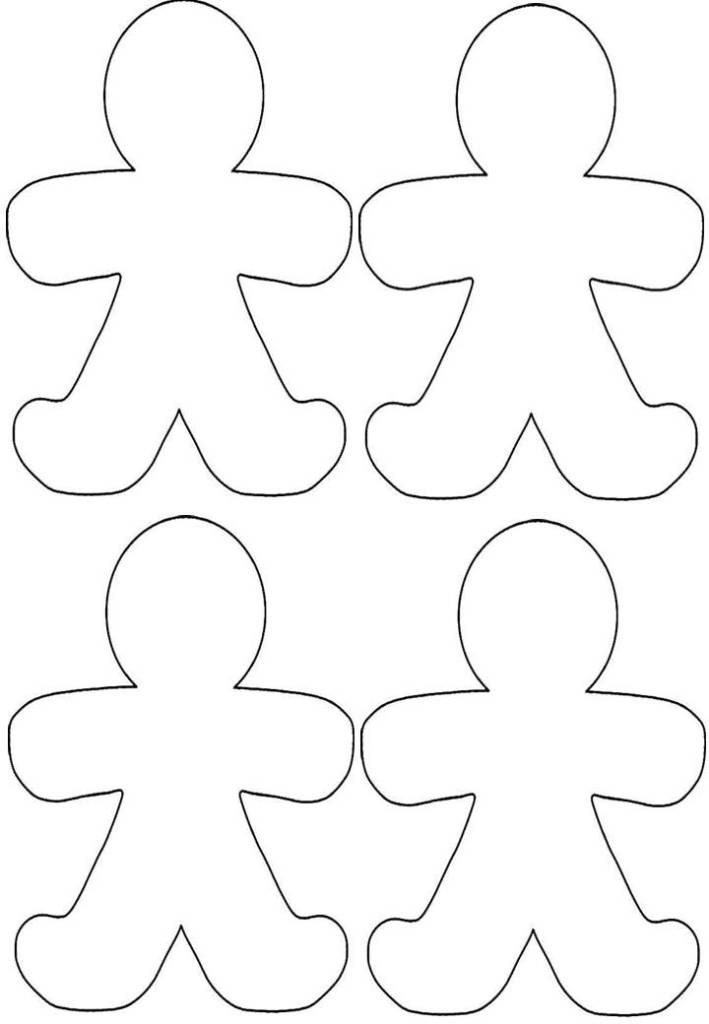 Чем же заняты мысли каждого из нас, да и ваших родителей тоже? На 99,9% (опять же 9!) я уверенна, что у каждого в голове крутятся три волшебные буквы ОГЭ…При этом в душе каждый лелеет мечту чему-нибудь научиться в этом году, или что-то изменить, чего-то достичь и т.п.В правую руку мы «вложим» (впишем) главное достижение 8-го класса (то, чем Вы гордитесь, не обязательно публично…)На левой руке напишем (И ТУТ ЖЕ ЗАЧЕРКНЁМ!!!) то, что может помешать…А чтобы увереннее двигаться к намеченной цели, нужна надежная опора – запишите, КТО станет опорой для вас в этот девятый год школьной жизни.(Мы человечков НЕ подписываем, т.е. получилось некое анонимное анкетирование. Ребята прикрепляют «своего человечка» на доску, Расположение на доске – произвольное.) Учитель (когда все ребята заняли свои места за партами):Я думаю, те слова, которые каждый доверил своему «виртуальному помощнику», мы можем считать индивидуальной мини-клятвой на предстоящий год. Считаю, что будет нелишним дать и ОБЩУЮ «Клятву девятиклассников»! Для произнесения «ТОРЖЕСТВЕННОГО обещания» предлагаю всем встать!Учитель зачитывает слова (по блокам), а ребята хором говорят «Клянусь!»Я, ученик (ученица)  9а класса торжественно клянусь: 1. Приходить в школу до того,  как учитель уже сделает опрос  домашнего задания. … КЛЯНУСЬ! 2. Беречь нервы своих родителей, делать вовремя уроки и пароль от Дневника.ру не забывать… КЛЯНУСЬ!3. Сдать ОГЭ, не посрамив высокое звание младшего выпускника - 2022!...КЛЯНУСЬ!4. Сохранять и поддерживать  дружественные отношения в  классе, ибо только так можно стать настоящим классом! … КЛЯНУСЬ! 5. Прилично вести себя в школьной столовой, ибо мы являемся примером для младшего и неразумного  поколения. … КЛЯНУСЬ!6. В учебное время находиться  в здании школы, а не в других  местах с. Евгащина и близ  лежащих географических пунктов. … КЛЯНУСЬ! 7. Ходить в школу прилично одетыми, дабы не вводить  противоположный пол в транс,  а учительский состав в шок. … КЛЯНУСЬ! 8. Забыть во время уроков как выглядит свой собственный  мобильный телефон. … КЛЯНУСЬ!9. Беречь классное имущество, дабы было на чем и за чем сидеть нашим последователям. … КЛЯНУСЬ!10. Заботиться о своем здоровье, а поэтому не прогуливать уроки физкультуры … КЛЯНУСЬ!Учитель (после того, как все займут свои места):Да-а-а… Серьёзные обязательства вы на себя взяли! Наверное, понадобится немало сил, чтобы бодрости хватило до самого выпускного.Я приготовила вам «эликсир» Учитель раздаёт каждому мыльные пузыри (этим подарком я планировала снять напряжение «выпускника», ослабить тревожность, которая наверняка присутствует у каждого девятиклассника, и показать ребятам, что и в этот трудный год есть место радости, и радоваться можно вполне привычным вещам).Учитель (выдувая свои мыльные пузыри и призывая детей присоединиться):Благодаря вопросам о мыльных пузырях я давала ребятам напутствие на учебный годТы смотри, смотри, смотри, полетели пузыри!Легкие, воздушные, очень непослушные…ИЗ ЧЕГО СОСТОЯТ мыльные пузыри?… из детских улыбок, радости и ощущения счастья!А какие они, мыльные пузыри?… ЯРКИЕПусть этот год наполнится яркими событиями и переливается всеми цветами радуги, как и эти мыльные пузыри…… ЛЕГКИЕС легкостью преодолевайте все трудности!Что делают мыльные пузыри?… ЛЕТЯТ ВВЫСЬПоднимайтесь высоко-высоко, приближаясь к своей мечте!… НО ОНИ ЖЕ ЛОПАЮТСЯ!Пусть с такой же лёгкостью лопаются неудачи и грустные события…А еще ОНИ РАДУЮТ КАЖДОГО!Пусть всегда находится повод для радости, а для меня и для ваших родителей – повод для гордости.Если вдруг вам станет грустно, или захочется вновь почувствовать себя маленькими, достаньте эти мыльные пузыри и просто улыбнитесь! (Ребята «пускают мыльные пузыри»)Когда «градус радости» спадает, предлагаю всем вернуться за парты.Учитель (после общих пожеланий даёт индивидуальные, подмечая особенности ребят):Поздравляю вас, ребята, вы уже в 9-м классе!
Успехов пожелать хочу Юре, Даше, Насте!Никогда не унывать Саше и Руслане,
Лишь пятерки получать  Антону и Ивану.
В спорте все места занять Тихону, Алёше, Диме,
Талант свой дальше развивать Тане и Полине.Саше, Даше и Зуеву Денису упорства в науках пожелаю:
Всё получится у вас, я это точно знаю!
Терпенья пожелать хочу Толе и Денису Рябокрысу.Оптимизмом поделюсь с Настей и Русланой.Денисам, Тане, Поле, Толе удачи пожелаю,Которая в учебный год совсем не помешает!Юре, Антону, Ванечке - заданий самых лёгких,Тихону, Алёше, Дмитрию – побед самых высоких!Пусть у нас в классе будет СВЕТЛО от желания множить свои знания и умения, и ТЕПЛО от доброго отношения друг к другу!Учитель: Ну, а сейчас рисуем  «ладошку».Я желаю себе _______  (большой палец)лучшему другу ________ (указат. палец)одноклассникам __________ (средний)родителям ___________ (4,-й)учителям ___________!!! (мизинец)Учитель:А наше ближайшее будущее…  РАСПИСАНИЕ УРОКОВ НА ЗАВТРА:Меж двумя звонками срок называется… (урок)Дети отгадывают загадки и благодаря отгадкам записывают  расписание на следующий учебный день.Учитель:       1-й урок в расписании:   Скоро хлеб и молоко станут совсем синие. 
                                                 Чтобы не было такого изучайте…  (Химия)       2-й урок:                      Понятно нам устройство клеток, 
                                            О пестиках всё знаем, ты и я. 
                                            И обо всём живом на свете 
                                            Даёт ответ нам…(Биология)        3-й урок:                    Нужная наука, для ума гимнастика,                                            Нас научит думать…(Математика)        4-й урок:                   Книжки полюбим, повысим культуру                                          Мы на уроках…(Литература)        5-й урок:                       Грамотным будет любой ученик,                                              Если он знает…(Русский язык)        6-й урок:                 Далёкое прошлое, древние территории-                                        Это изучает наука… (История)Учитель: И чтобы лучше соображалось – подкрепиться нужно…  Дети хором ШО-КО-ЛА-ДОМ!Учитель (завершая классный час, и, переходя к необходимым организационным объявлениям):Всё готово? Всё в порядке?Что ж, тогда пора за парты!Много ждёт вас интересныхФактов разных, неизвестных!НО….    Какие бы трудности вам ни встречались,
Желаю Вам я, чтоб вы их не пугались.
Все испытания преодолеть бы сумели
И без потерь смогли достичь заветной цели!

Желаю вам: «Ни пуха, ни пера!»
На этом классный час закончен. Далее следуют необходимые организационные объявления.Завершением Первосентябрьских мероприятий становится коллективное фото (которое потом обязательно войдет в Альбом выпускника).Приложение10 классСУЗ?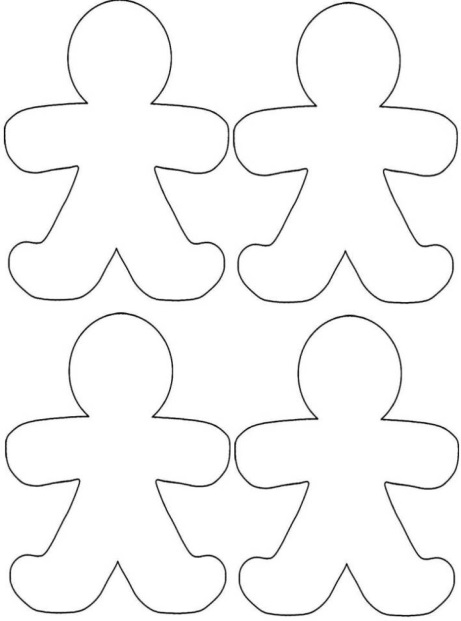 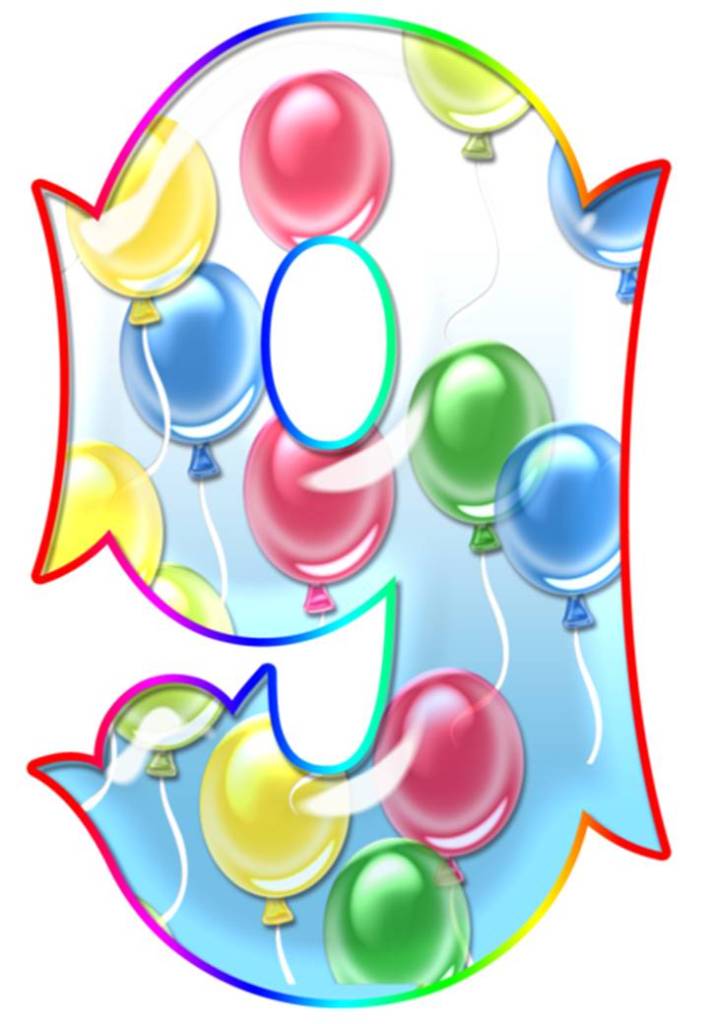 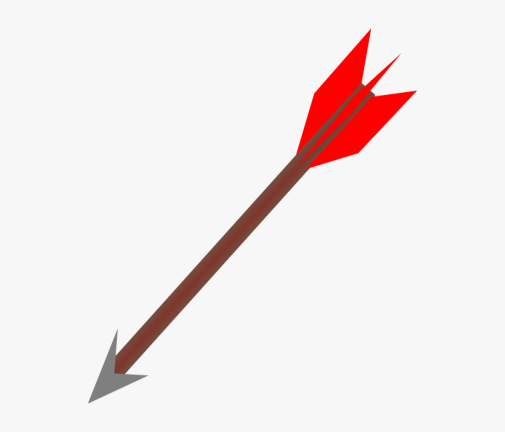 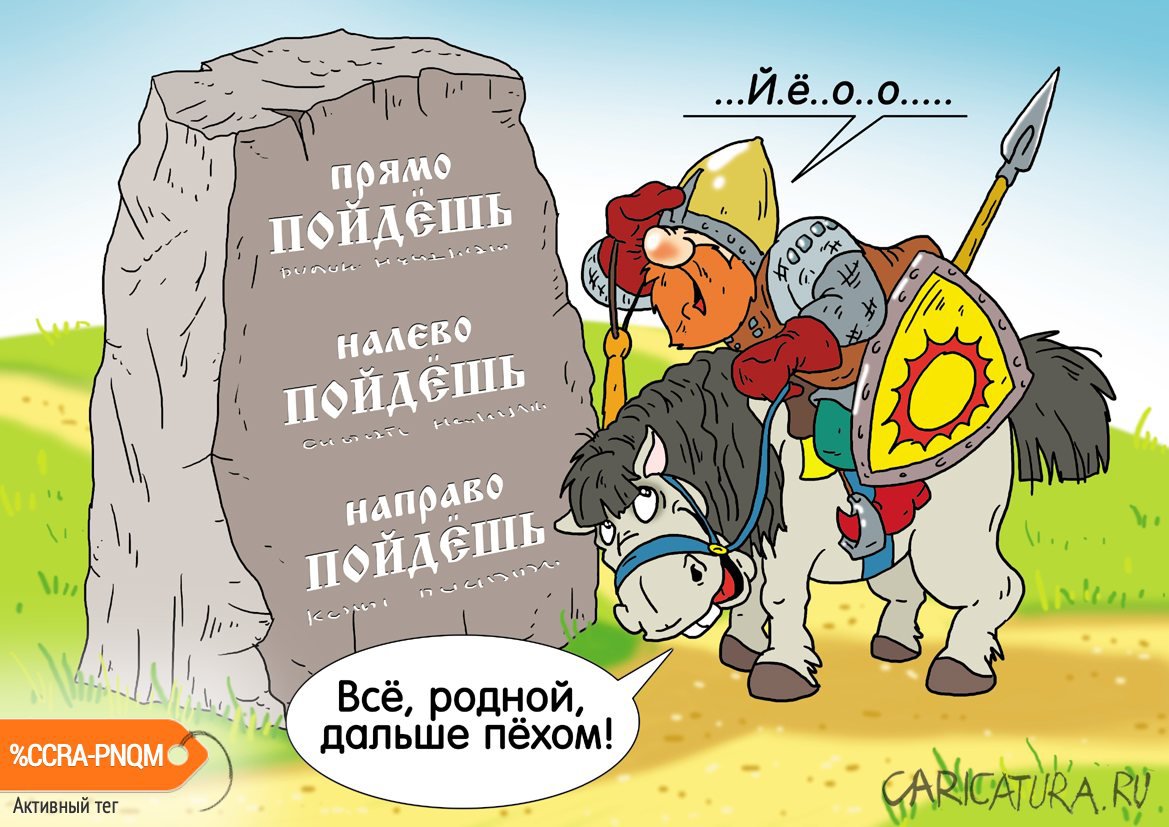 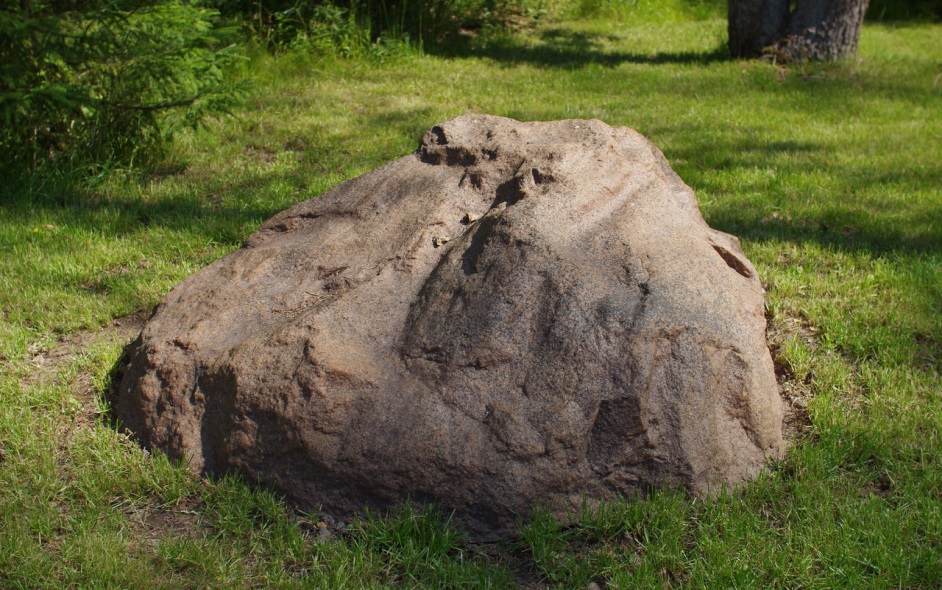 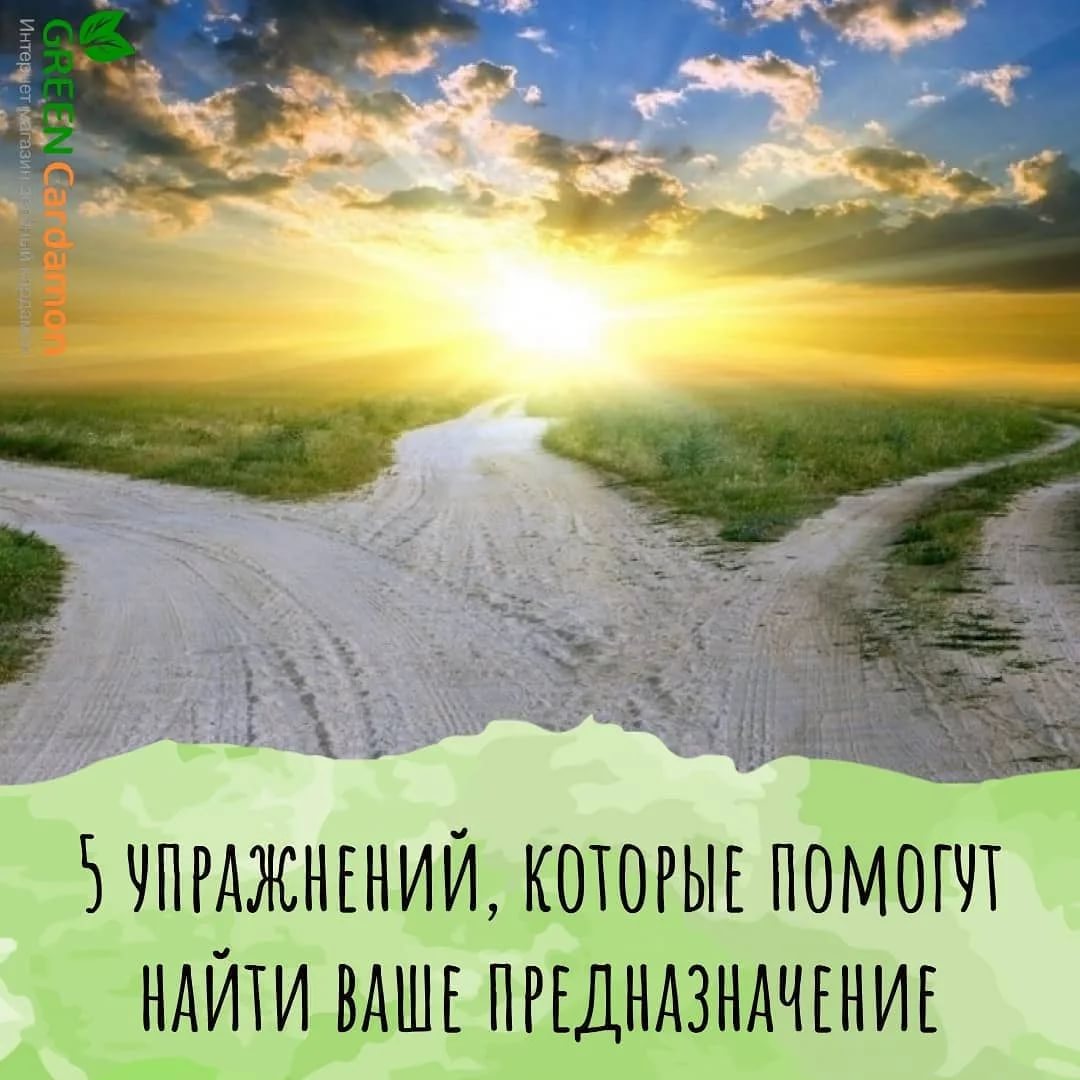 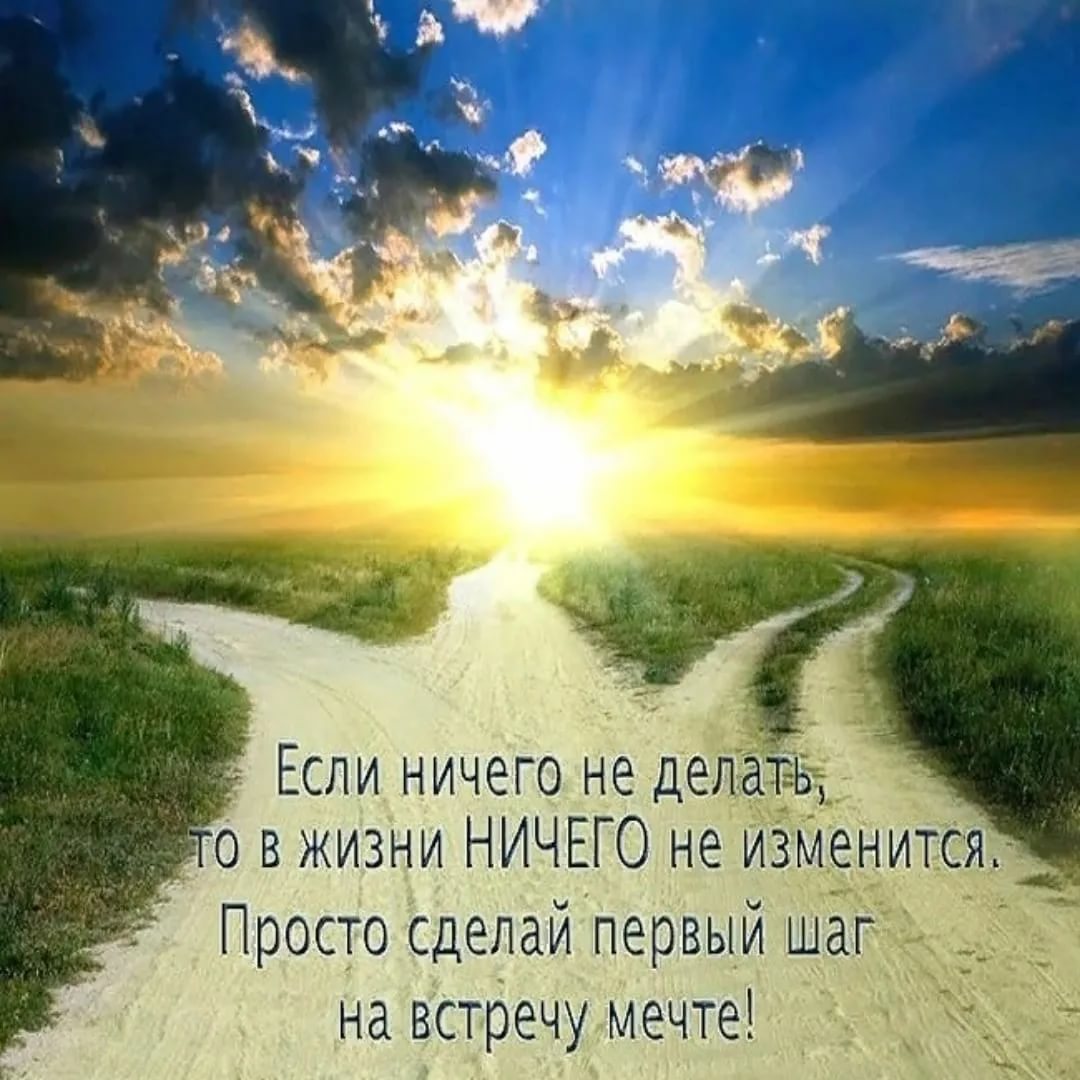 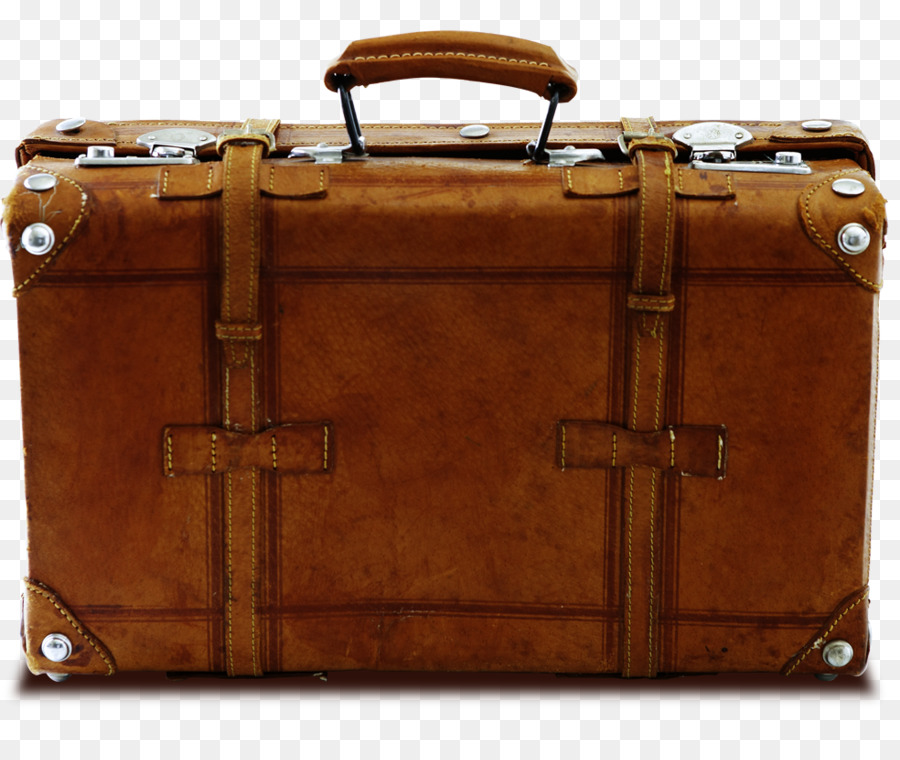 